Okuma kartlarım. Renkli kağıtlara yazdırılıp kestirilince geri dönüşü muhteşem oluyor.Deneyin göreceksiniz.Umarım yararlı olur.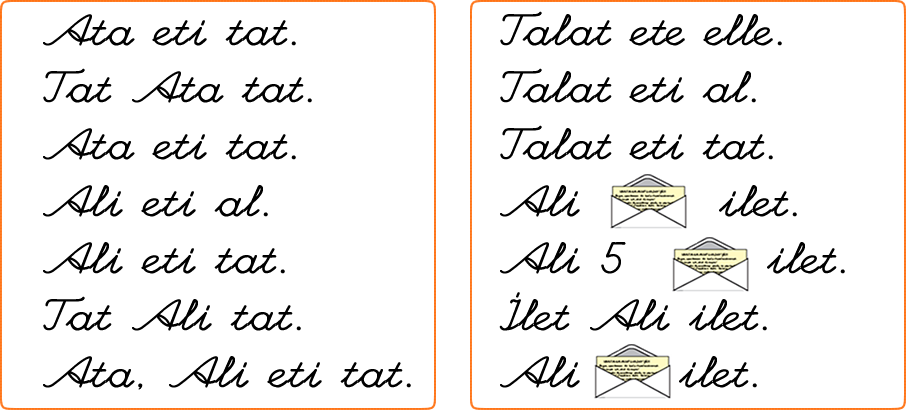 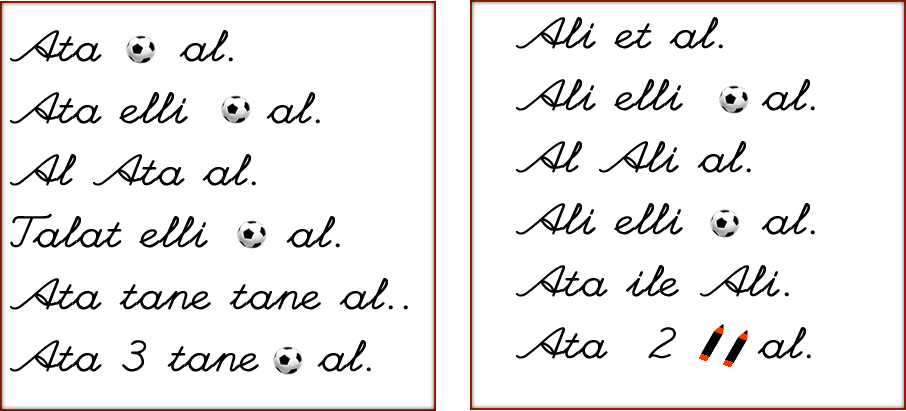 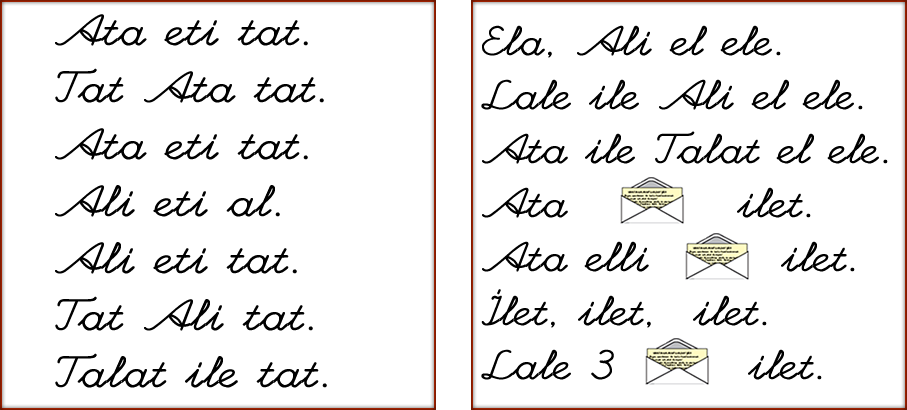 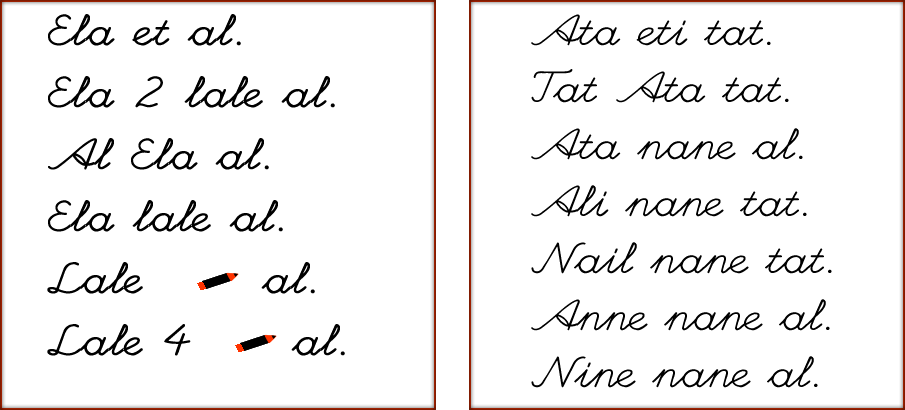 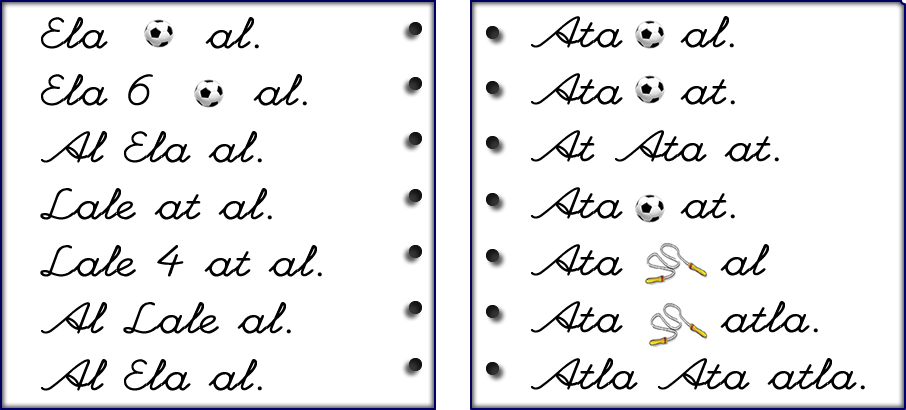 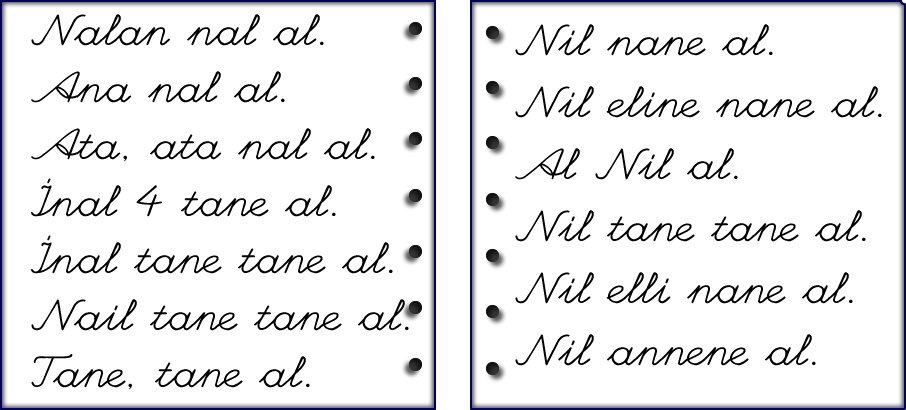 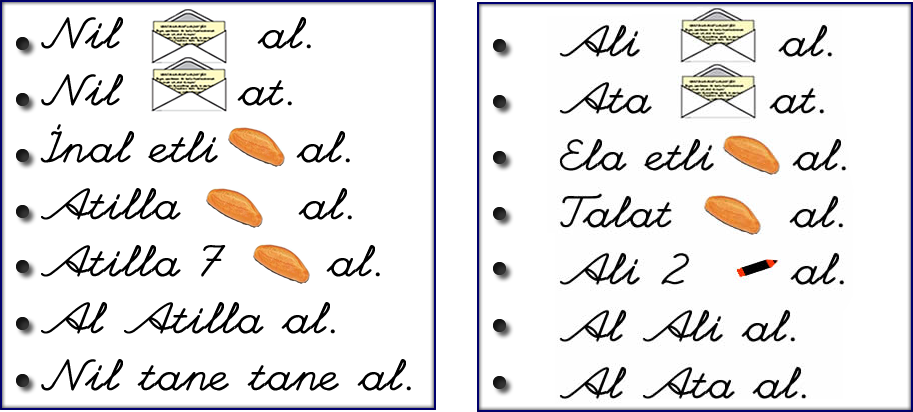 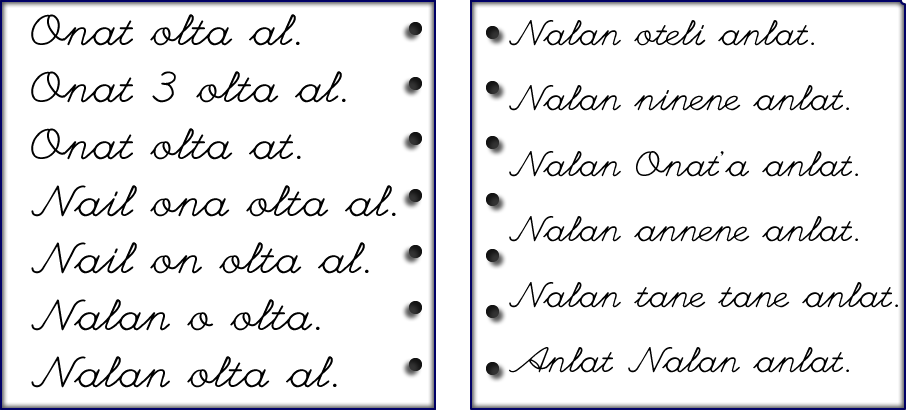 